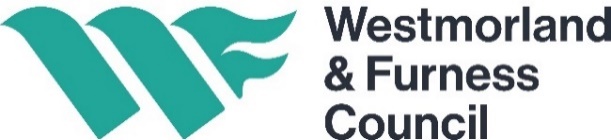 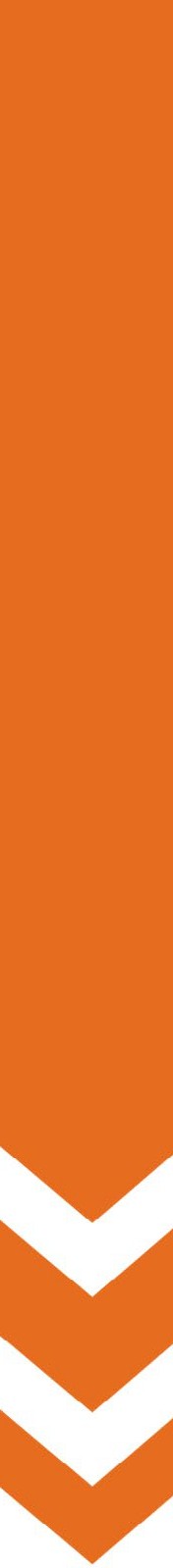 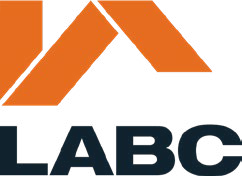 This document provides information for some of the more common building work scenarios. Reference should always be made to the Building Regulations 2010 (as amended) for full details. South Lakeland House, Lowther Street, Kendal, Cumbria LA9 4UF
T. 01539 793331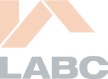 Is a Regularisation Certificate Application suitable?RegulationIs this applicable?Yes or No1Was the unauthorised building work before the 11th November 1985? Any building work carried out before 11th November 1985 is not eligible to be regularised.18(1)2Is the building work etc., in relation to higher-risk building work? A regularisation certificate application given to the local authority is not appropriate in these circumstances. Regularisation certificate applications for building work to higher-risk buildings can be made here.2B3Has any part of the work described in an initial notice been carried out and the initial notice has ceased to be in force? If so, Regulation 19 of the Building  (Approved Inspectors etc) Regulations 2010 (local authority powers in relation to partlycompleted work) applies. Compliance should be with the requirements of that regulation and a building regularisation certificateapplication is not appropriate.19 - Building  (Approved Inspectors etc.) Regulations  2010If the response to all the questions above is ‘no’ then an application for a regularisation certificate is appropriate for the proposed work. Where the response is ‘yes’ for row 2, an application should be made to the Building Safety Regulator. Where the response is ‘yes’ to any other row, the application for a regularisation certificate is not appropriate.If the response to all the questions above is ‘no’ then an application for a regularisation certificate is appropriate for the proposed work. Where the response is ‘yes’ for row 2, an application should be made to the Building Safety Regulator. Where the response is ‘yes’ to any other row, the application for a regularisation certificate is not appropriate.If the response to all the questions above is ‘no’ then an application for a regularisation certificate is appropriate for the proposed work. Where the response is ‘yes’ for row 2, an application should be made to the Building Safety Regulator. Where the response is ‘yes’ to any other row, the application for a regularisation certificate is not appropriate.If the response to all the questions above is ‘no’ then an application for a regularisation certificate is appropriate for the proposed work. Where the response is ‘yes’ for row 2, an application should be made to the Building Safety Regulator. Where the response is ‘yes’ to any other row, the application for a regularisation certificate is not appropriate.Is additional information required?RegulationIncluded or not applicable?4So far as is reasonably practicable, a plan of the unauthorised work is required.18(2)(c)5So far as is reasonably practicable, provide a plan showing any additional work required to be carried out to secure that the unauthorised work complies with therequirements relating to building work in the building regulations which were applicableto that work when it was carried out.18(2)(d)Further InformationFurther InformationRegulationRegulation4Unauthorised building work means building work, other than work in relation to which an initial notice, an amendment notice, a public body’s notice or a regulator’s notice has effect, which is done without:18(8)(a)a building notice being given to the local authorityan application for building control approval with full plans of the work being given to the local authority or:a notice of intention to start work being given to the local authority, inaccordance with Regulation 16(1), where a building notice has been given or an application for building control approval with full plans of the work has been given.